Last Name: 					         First Name: 						                 Age: 	     T-Shirt Size: ____________ Stole Size: ____School: 											     	Grade attended year 2018-2019: 			Home address: 											City: 					State: 			 Zip Code: 			  Please list ADA Accommodations needed:  																			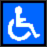 Mother’s name:					 Father’s name:				Mother’s cell:				 Father’s cell:					Mother’s email:				 Father’s email:					Person’s Authorized to pick up child:________________________________________________ Other Dismissal Arrangements (walk, bike, etc. )_________________________Emergency contact*:			 Relationship:			  Phone: 	         Pyments:  T-shirt, Induction stoles, and certificates fees may be paid by paypal. Extras may be purchased. Please indicate below.T-shirt Fees: $20Induction Stole: $20Certificate:$5:Contact InformationFor more information, Jasmine Baker,  Executive Director at 808-687-1551Emails: gemshonolulu@gmail..comPaypal email: 1trueelegance@gmail.comI understand that the t-shirt, induction stole, and certificate balance is due at time of registration. We do not provide make-ups or refunds for any reason. Please do your best to come to Gems Honolulu, for each session.SIGNATURE OF PARENT OR GUARDIAN 					 DATE  	MEDICAL/EMERGENCY INFORMATION:You have our permission, in the event of an emergency and in case we are unavailable, to authorize any physician, nurse practitioner or medical personnel to examine, interview, test and if necessary, treat my child_______________________________________________ as they may deem advisable.  Parent/Legal guardian name________________________________________________Date_______________Parent/Legal guardian Signature_____________________________________________Date_______________Student Allergies________________________________________________________________Student Medical Problems_______________________________________________________________Doctor______________________________ Phone number____________________________________Insurance carrier______________________ Policy number______________________________________Who is financially responsible for the student? _______________________________________I hereby give permission to GEMS Girls Empowered & Mentored for Success  to photograph and/or videotape the student for educational or promotional purposes. ________ (Initial)PARENT STATEMENTI hereby state that (member’s name) ___________________________________________ is in good mental and physical health condition to participate in the activities provided by GEMS Girls Empowered & Mentored for Success  . I am fully aware that any activity involving motion, height or athletic activity creates the possibility of serious injury. I hereby release GEMS Girls Empowered & Mentored for Success  , its employee and its staff from liability to the above named minor, of the person claiming through her, arising from injury to the person or property of the above named minor occurring in the premises of GEMS Girls Empowered & Mentored for Success  , including any event sponsored or sanctioned by GEMS Girls Empowered & Mentored for Success  , and or travel to and from such activities. I understand that GEMS Girls Empowered & Mentored for Success  , has the right to deny admittance to any student not meeting the standards of the program as it sees fit. I also agree not to hold these parties responsible in the event that my daughter/child engages in inappropriate conduct (including, but not limited to disruptive or volatile behavior in or out of academy, etc.) or becomes involved in any activity or with any persons not associated with GEMS Girls Empowered & Mentored for Success  , or its scheduled program and that GEMS Girls Empowered & Mentored for Success  , has the right to send her home for inappropriate conduct. I further attest that the information contained in this application is correct to the best of my knowledge. In addition, I have agreed to the policy, fee statement and agree to comply.Parent Signature_____________________________________________Date___________